Felix Baumgartner – Die Angst gehört dazuVor dem Lesen: Hören und SagenBenutzt die Vokabeln in Aufgabe 2.Während des Lesens: Lest und übersetzt zu zweit den Text:geil – vild med/opstemt/høj afwertvoll – værdifuldbrach v.- brødSchallmauer – lydmurInhaber – indehaverGeschwindigkeit – fart/hastighedKm/h = Kilometer pro Stundetief - dybbekam – fikwährend – under/i løbet af/mensernsthaft – alvorliganfing – startede/begyndtegedauert – varetRekordversuch – rekordforsøginsgesamt – i altDruck – trykbefestigt – sat fast/fastgjortAll – universet/(himmelrummet)sinken – sænkeSauerstoff – iltKörper – kropSpezialanzug – specialdragtschützte – beskyttedeversorgten – forsynedegenug – nokHerausforderung – udfordringsogenannte – såkaldteObjektsprung – objektspring (faldskærmsudspring fra faste objekter som bygninger, master, klipper osv.)z.B/zum Beispiel – f.eks./for eksempelWolkenkratzer – skyskraberNach dem Lesen: Fragen zum TextWie viele Weltrekorde hat Felix Baumgartner gebrochen?Wann ist er aus 39 Kilometer gesprungen?Wie lange hat der freie Fall gedauert?Wie lange hat der Rekordversuch gedauert?Von welchem Gebäude in Schweden ist er im Jahr 2006 gesprungen?Jagten på bisætningsindledereMarker bisætningsindlederne i teksten samt det bøjede verbum i bisætningerne. Hvilket mønster ser du?Kombiniert die Sätze, so dass Nebensätze entstehen (das Verb soll zuletzt stehen):Baumgartner wurde Einhaber drei Rekorde. (fordi) Er durchbrach die Schallmauer.Der Körper ist unter Druck. (fordi) Es gibt im All keinen Sauerstoff.Felix war 16 Jahre alt. (da) Er machte seinen ersten Fallschirmsprung.Ein Spezialanzug schützte Baumgartner vor der Kälte. (fordi) Die Temperaturen sinken leicht bis zu 70 GradFallschirmsprung wurde ihm so langweilig. (at) Er suchte extremere Herausforderungen. Bilder beschreiben:Benutzt Wörter vom Text.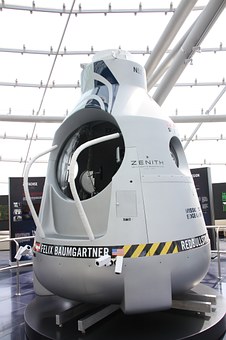 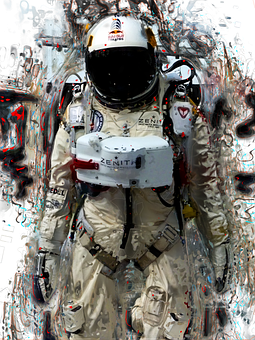 Auf dem ersten Bild sieht man …2345620102011201220132014Vier Minuten und 20 Sekunden    Vier Minuten und 21 Stunden     2 Stunden und 47 Minuten32 Sekunden         1 Stunde und 8 Minuten2 Stunden und 47 Minuten	          8 Stunden und 3 MinutenVon der Christusstatue in BrasilienVom Wolkenkratzer Taipei 101 in TaiwanVom Turning Torso in Schweden